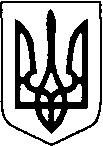 УКРАЇНАСОЛОТВИНСЬКА СЕЛИЩНА РАДАІВАНО-ФРАНКІВСЬКИЙ РАЙОН ІВАНО-ФРАНКІВСЬКА ОБЛАСТЬВосьме демократичне скликанняШістнадцята сесіяРІШЕННЯ25 січня 2022 р                           смт. Солотвин                        №896/16/2022Про внесення змін до бюджету Солотвинської селищноїтериторіальної громади на 2021 рікКеруючись статтею 78 Бюджетного кодексу України, статтею 43 Закону України «Про місцеве самоврядування в Україні», протоколи засідання постійної комісії обласної ради з питань бюджету, соціально-економічного розвитку та інвестицій від 23.12.2021 року №24, від 24.12.2002 року №25, враховуючи протоколи засідання постійної комісії селищної ради з питань планування фінансів, бюджету інвестицій та міжнародного співробітництва, соціально-економічного розвитку №20,21 Солотвинська селищна рада ВИРІШИЛА:Врахувати в доходах селищного бюджету:по загальному фондусубвенцію з місцевого бюджету на здійснення підтримки окремих закладів  та заходів у системі охорони здоров’я за рахунок відповідної субвенції з державного бюджету за кодом 41055000 в сумі 2 517 000  гривень та спрямувати її  селищній раді на програму «Програма фінансової підтримки комунального некомерційного підприємства «Солотвинська  лікарня» за бюджетною програмою 0122010 «Багатопрофільна стаціонарна медична допомога населенню» по КЕКВ 2610 «Субсидії та поточні трансферти підприємств (установам, організаціям)» в сумі 2 517 000 гривень.зменшити дотацію з місцевого бюджету на проведення розрахунків протягом опалювального періоду за комунальні послуги та енергоносії, які споживаються установами, організаціями, підприємствами, що утримуються за рахунок відповідних місцевих бюджетів за рахунок відповідної додаткової дотації з державного бюджету за кодом 41040500 в сумі 100  000 гривень та зменшити кошторисні призначення по відділу освіти, молоді та спорту за бюджетною програмою 0611021 «Надання загальної середньої освіти закладам загальної середньої освіти» по КЕКВ 2271 «Оплата теплопостачання» в сумі 100 000 гривень;зменшити субвенцію з місцевого бюджету на забезпечення якісної, сучасної та доступної загальної середньої освіти “Нова українська школа” за рахунок відповідної субвенції з державного бюджету за кодом 41051400 в сумі         291 600 грн. та зменшити кошторисні призначення по відділу освіти, молоді та спорту за кодом бюджетної програми 0611182 «Виконання заходів спрямованих на забезпечення якісної, сучасної та доступної загальної середньої освіти “Нова українська школа» за рахунок субвенції з державного бюджету місцевим бюджетам»  на підвищення кваліфікації педагогічних працівників в сумі 291 600 грн.2. Контроль за виконанням рішення покласти на заступника селищного голови Юрія Іванишина та постійну комісію селищної ради з питань планування фінансів, бюджету, інвестицій та міжнародного співробітництва, соціально-економічного розвитку (Б. Білусяк).Селищний голова 		                 		            Манолій ПІЦУРЯК